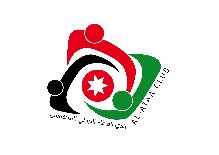 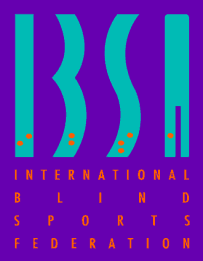 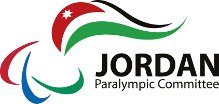 دعوة للمشاركة في بطولة العطاء الدولية للاندية بكرة الهدف للمكفوفينعمان  - الأردن          السادة                        لكرة الهدف المحترمين تحية طيبة وبعد ,,,,بالتعاون والتنسيق مع اللجنة البارالمبية الأردنية وبإشراف الاتحاد الدولي لكرة الهدف  ، ينظم نادي العطاء  للمكفوفين الأردني بطولتة الدولية للاندية ( للرجال والسيدات )  بكرة الهدف وذلك خلال الفترة     17-23 /10/2024   في عمان \ الأردن .ويشرفني بهذه المناسبة دعوتكم للاشتراك في هذه البطولة لما لها من أهمية في رفع سوية وتطوير اللعبة في المنطقة , الإقامة : فندق( 4 او 5 نجوم  ) المواصلات : من والى مطار الملكة علياء الدولي             من والى أماكن المباريات والفندقأولا :رسوم المشاركة 5*  Hotels الغرفة المفردة             =        900 Eurosالغرفة الثنائية والثلاثية عن كل شخص   =        700 Euros80 Euros per person for extra nights in Double & triple per person  90 Euros per person for extra nights in single rooms 4* hotels  :الغرفة المفردة                              =        700 Eurosالغرفة الثنائية والثلاثية عن كل شخص  =        600 Euros60 Euros per person for extra nights in  Double & triple per person 70 Euros per person for extra nights in single rooms      4- ضرورة احضار حكم مرافق للوفد للمشاركة في تحكيم المبارياتوتجدون تاليا التعليمات المبدئية ونموذج الاشتراك الأولى راجيا تعبئته وإعادته إلى الاتحاد الأردني لرياضة المعوقين ( اللجنة البارالمبية الأردنية ) بموعد أقصاه   1/8/2024   على ايميل  jasser.jopc@hotmail.com ) ) ليتسنى لنا بناء على ردودكم إجراء اللازم.البطولة مفتوحة للمنتخبات الوطنية  للرجال والسيدات  وفرق الأندية Address Bankكافة الرسوم البنكية يتحملها المشاركون -------------------------------------------------------------------------------  رئيس النادي/ سهير عبد القادر ثانيا :نموذج الإستجابة (الموافقة المبدئية ) بموعد أقصاه 1/8/2024 عمان  - الأردن 17-23 /10/2024   إلى: اللجنة المنظمة للبطولة – نادي العطاء للمكفوفين                            يسعدني إعلامكم بموافقتنا على الاشتراك في  هذه البطولة التي ستقام فيعمان – الأردن       	__________________________ عدد اللاعبين     _____________________________________________    عدد اللاعبات                                                                                                   -----------------------------------------------------------------------عدد الاداريين والاداريات  بما فيهم الحكام  :-------------------------------------------------------------------------------------   المجموع : اسم الدولة  (                        )                اسم النادي (                      )اسم المفوض بالتوقيع 	التوقيعتعليمات بطولة العطاء  بكرة الهدف 202417-23 /10/2024    ارجو تعبئة النماذج المرفقة وتزويدي بها قيل 1/8/202417/10موعد الوصول18/10تدريب والاجتماع الفني  والافتتاح18-22/10موعد فعاليات البطولة  23/10المغادرةعمان / الأردن / مجمع الأمير رعد بن زيد المكاندولية مفتوحة  للاندية والمنتخبات رجال ونساء مستوى البطولة Jasser.jopc@hotmail.comايميل الأتصالAl ataa Jordanian club for blindAccount nameThe housing bank for trade and financebankBranch no 030Branch0032102500101001Account numberJo54HBHO0300000032102500101001IBANHBHOJO A XXXXSwift Code مستوى الفندق المطلوب ( خمسة نجوم ) أو  ( اربعة نجوم )اسم النادي والدولةاسم النادي والدولةاسم النادي والدولةاسم النادي والدولةاسم النادي والدولةالرمزالعنوانالعنوانالعنوانالعنوانالعنوانالجنسيةالجنسيةالجنسيةالجنسيةالجنسيةالأسم و الصفةالأسم و الصفةالأسم و الصفةالأسم و الصفةالأسم و الصفةهاتفهاتفهاتفهاتفهاتفايميلايميلايميلايميلايميلالتاريخالتاريخالتاريخالتاريخالتاريخالتوقيعالتوقيعالوصول والمغادرة قبل 1/9/2024الوصول والمغادرة قبل 1/9/2024الوصول والمغادرة قبل 1/9/2024الوصول والمغادرة قبل 1/9/2024الوصول والمغادرة قبل 1/9/2024الوصول والمغادرة قبل 1/9/2024الوصول والمغادرة قبل 1/9/2024الوصولالوصولالوصولالوصولالوصولالوصولالوصولالوصولالوصولالوصولالوصولDateTimeTimeFlight No.AirportAirportNo. of PersonsNo. of PersonsNo. of PersonsAirAirRoadRoadالمغادرةالمغادرةالمغادرةالمغادرةالمغادرةالمغادرةالمغادرةالمغادرةالمغادرةالمغادرةالمغادرةDateDateTimeTimeFlight NoAirportAirportNo. of PersonsNo. of PersonsNo. of PersonsAirRoadالموافقة النهائية – اللاعبون  قبل 1/9/2024لون القميص الأساسي (                 )    لون القميص الأحتياط (                )الموافقة النهائية – اللاعبون  قبل 1/9/2024لون القميص الأساسي (                 )    لون القميص الأحتياط (                )الموافقة النهائية – اللاعبون  قبل 1/9/2024لون القميص الأساسي (                 )    لون القميص الأحتياط (                )الموافقة النهائية – اللاعبون  قبل 1/9/2024لون القميص الأساسي (                 )    لون القميص الأحتياط (                )الموافقة النهائية – اللاعبون  قبل 1/9/2024لون القميص الأساسي (                 )    لون القميص الأحتياط (                )الموافقة النهائية – اللاعبون  قبل 1/9/2024لون القميص الأساسي (                 )    لون القميص الأحتياط (                )الموافقة النهائية – اللاعبون  قبل 1/9/2024لون القميص الأساسي (                 )    لون القميص الأحتياط (                )الموافقة النهائية – اللاعبون  قبل 1/9/2024لون القميص الأساسي (                 )    لون القميص الأحتياط (                )الموافقة النهائية – اللاعبون  قبل 1/9/2024لون القميص الأساسي (                 )    لون القميص الأحتياط (                )الموافقة النهائية – اللاعبون  قبل 1/9/2024لون القميص الأساسي (                 )    لون القميص الأحتياط (                )الموافقة النهائية – اللاعبون  قبل 1/9/2024لون القميص الأساسي (                 )    لون القميص الأحتياط (                )الموافقة النهائية – اللاعبون  قبل 1/9/2024لون القميص الأساسي (                 )    لون القميص الأحتياط (                )الموافقة النهائية – اللاعبون  قبل 1/9/2024لون القميص الأساسي (                 )    لون القميص الأحتياط (                )الموافقة النهائية – اللاعبون  قبل 1/9/2024لون القميص الأساسي (                 )    لون القميص الأحتياط (                )Noالرقماسم العائلةFamily Nameالاسم الأولGiven Nameالاسم الأولGiven Nameالاسم الأولGiven Nameتاريخ الميلادDate of birthتاريخ الميلادDate of birthتاريخ الميلادDate of birthرقم الجوازPassport Numberرقم الجوازPassport Numberتاريخ الانتهاءExpire dateتاريخ الانتهاءExpire dateتاريخ الانتهاءExpire dateالفئةالفئةالفئةالفئةرقم القميصرقم القميصرقم القميصرقم القميص123456الموافقة النهائية – اللاعباتلون القميص الأساسي (                 )    لون القميص الأحتياط (                )الموافقة النهائية – اللاعباتلون القميص الأساسي (                 )    لون القميص الأحتياط (                )الموافقة النهائية – اللاعباتلون القميص الأساسي (                 )    لون القميص الأحتياط (                )الموافقة النهائية – اللاعباتلون القميص الأساسي (                 )    لون القميص الأحتياط (                )الموافقة النهائية – اللاعباتلون القميص الأساسي (                 )    لون القميص الأحتياط (                )الموافقة النهائية – اللاعباتلون القميص الأساسي (                 )    لون القميص الأحتياط (                )الموافقة النهائية – اللاعباتلون القميص الأساسي (                 )    لون القميص الأحتياط (                )الموافقة النهائية – اللاعباتلون القميص الأساسي (                 )    لون القميص الأحتياط (                )الموافقة النهائية – اللاعباتلون القميص الأساسي (                 )    لون القميص الأحتياط (                )الموافقة النهائية – اللاعباتلون القميص الأساسي (                 )    لون القميص الأحتياط (                )الموافقة النهائية – اللاعباتلون القميص الأساسي (                 )    لون القميص الأحتياط (                )الموافقة النهائية – اللاعباتلون القميص الأساسي (                 )    لون القميص الأحتياط (                )الموافقة النهائية – اللاعباتلون القميص الأساسي (                 )    لون القميص الأحتياط (                )الموافقة النهائية – اللاعباتلون القميص الأساسي (                 )    لون القميص الأحتياط (                )Noالرقماسم العائلةFamily Nameالاسم الأولGiven Nameالاسم الأولGiven Nameالاسم الأولGiven Nameتاريخ الميلادDate of birthتاريخ الميلادDate of birthتاريخ الميلادDate of birthرقم الجوازPassport Numberرقم الجوازPassport Numberرقم الجوازPassport Numberرقم الجوازPassport Numberرقم الجوازPassport Numberرقم الجوازPassport Numberتاريخ الانتهاءExpire dateالفئةالفئةالفئةالفئةرقم القميصرقم القميصرقم القميص123456ارجو تزويدي بصورة عن جواز سفر وصورة شخصية لمن يحتاج الى تأشيرةالموافقة النهائية – الاداريونارجو تزويدي بصورة عن جواز سفر وصورة شخصية لمن يحتاج الى تأشيرةالموافقة النهائية – الاداريونارجو تزويدي بصورة عن جواز سفر وصورة شخصية لمن يحتاج الى تأشيرةالموافقة النهائية – الاداريونارجو تزويدي بصورة عن جواز سفر وصورة شخصية لمن يحتاج الى تأشيرةالموافقة النهائية – الاداريونارجو تزويدي بصورة عن جواز سفر وصورة شخصية لمن يحتاج الى تأشيرةالموافقة النهائية – الاداريونارجو تزويدي بصورة عن جواز سفر وصورة شخصية لمن يحتاج الى تأشيرةالموافقة النهائية – الاداريونارجو تزويدي بصورة عن جواز سفر وصورة شخصية لمن يحتاج الى تأشيرةالموافقة النهائية – الاداريونارجو تزويدي بصورة عن جواز سفر وصورة شخصية لمن يحتاج الى تأشيرةالموافقة النهائية – الاداريونارجو تزويدي بصورة عن جواز سفر وصورة شخصية لمن يحتاج الى تأشيرةالموافقة النهائية – الاداريونارجو تزويدي بصورة عن جواز سفر وصورة شخصية لمن يحتاج الى تأشيرةالموافقة النهائية – الاداريونارجو تزويدي بصورة عن جواز سفر وصورة شخصية لمن يحتاج الى تأشيرةالموافقة النهائية – الاداريونNoاسم العائلةFamily Nameالاسم الأولGiven Nameالاسم الأولGiven Nameالاسم الأولGiven Nameتاريخ الميلادDate of birthرقم الجوازPassport Numberرقم الجوازPassport Numberتاريخ الانتهاءExpire dateتاريخ الانتهاءExpire dateتاريخ الانتهاءExpire dateالصفةالصفةالصفةالصفةالصفةالصفةالصفة123456توزيع الغرف قبل 1/9/2024     توزيع الغرف قبل 1/9/2024     توزيع الغرف قبل 1/9/2024     توزيع الغرف قبل 1/9/2024     Noالرقماسم العائلةFamily Nameاسم العائلةFamily Nameاسم العائلةFamily Nameالاسم الأولGiven Nameالاسم الأولGiven Nameالاسم الأولGiven NameالجنسSex (M/F)الجنسSex (M/F)Room partner  2الشريك(Family Name )Room partner  2الشريك(Family Name )Room partner  2الشريك(Family Name )Room partner 3     الشريك(Family Name )Room partner 3     الشريك(Family Name )Room partner 3     الشريك(Family Name )Room partner 3     الشريك(Family Name )Room partner 3     الشريك(Family Name )Room partner 3     الشريك(Family Name )Room partner 3     الشريك(Family Name )Room partner 3     الشريك(Family Name )1234567